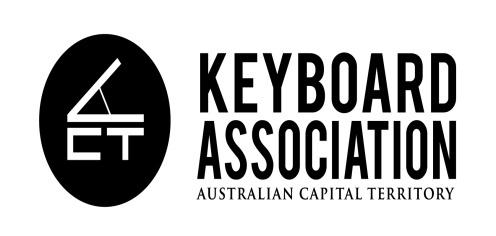 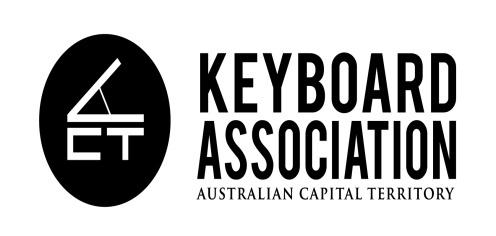 ENTRY FORMNAME:_____________________________________ GRADE (AMEB or equivalent):_________EMAIL:_______________________________________________PHONE:__________________	TEACHER’S NAME:______________________________________________________________ACTKA MEMBER 		                             NON-MEMBER 	Please tick appropriate Section and Entry fee boxes below: (Grades refer to AMEB or equivalent)SECTION ENTERED	                            ENTRY FEE (Member)          ENTRY FEE (Non-member)Lower Intermediate (Gr 4 & below)                            $10                                          $20Intermediate (Gr 5 – Gr 7)                                            $15                                          $25Advanced (Grade 8 & above)                                       $20                                          $30	 REPERTOIRE: Please fill in below -Romantic PieceAustralian PieceEmail scanned completed form to act.keyboardassociation@gmail.com and transfer the entry fee to BSB – 062914 Acct No: 10948745 (Commonwealth Bank). Include entrant’s name as reference. 		ORPost the completed entry form together with a cheque made out to ACT Keyboard Association toACT Keyboard AssociationPO Box 225,Erindale ACT 2903Entries close: Friday October 6ComposerFull NameFull TitleInclude title, key, opus no. & movt. no. if applicableDuration in minsComposerFull NameFull Title Include key, opus no. & movt. no. if applicableDuration in mins